Fiche descriptive de la formationFormation syndicale Public concerné :Administrateur.rice.s salariés membres de conseil d’administration d’entreprise.Le contexte qui amène à faire de la formation :Le stage vise à former les administratrices et administrateurs salariés afin qu’elles et ils acquièrent (ou renforcent) les compétences spécifiques exigées pour l’exercice de leurs fonctions au sein des conseils d’administration des entreprises.Les objectifs de formation :À l’issue de cette formation, les stagiaires sont censés :- avoir bien saisi le rôle du conseil d’administration des entreprises ainsi que les enjeux et les difficultés auxquels les administrateurs salariés doivent faire face ;- avoir abordé les liens entre l’administrateur salarié et l’organisation syndicale ;- connaître le rôle, les fonctions, les droits et responsabilités des administrateurs salariés;- savoir analyser les documents de référence, notamment les informations économiques et financières. Plus précisément, l’objectif du stage est de fournir aux stagiaires des outils de lecture des documents de référence, notamment le compte de résultat, le bilan, et le tableau des flux mais aussi les données sociales et le rapport sur la responsabilité sociale des entreprises (RSE). - connaître les enjeux sociaux de la RSE.Les thèmes abordés :Le rôle, les devoirs, les droits des administrateurs salariés et le lien avec les IRP. L’approche sera ici essentiellement juridique. Le coût du capital (approche économique)Les résultats économiques et financiers, les stratégies des entreprises, les politiques sociales et environnementales des entreprises à travers les documents de référence. L’approche sera économique et sociologique. La nature et la portée des engagements souscrits à travers les politiques de RSE (approche juridique). Les prérequis à cette formation :Forme et durée de l’action de formation Ce stage sera animé par Ce stage se déroulera sur cinq jours du 4 au 8 avril 2022 à ISST Bourg la ReineFormation syndicale Public concerné :Administrateur.rice.s salariés membres de conseil d’administration d’entreprise.Le contexte qui amène à faire de la formation :Le stage vise à former les administratrices et administrateurs salariés afin qu’elles et ils acquièrent (ou renforcent) les compétences spécifiques exigées pour l’exercice de leurs fonctions au sein des conseils d’administration des entreprises.Les objectifs de formation :À l’issue de cette formation, les stagiaires sont censés :- avoir bien saisi le rôle du conseil d’administration des entreprises ainsi que les enjeux et les difficultés auxquels les administrateurs salariés doivent faire face ;- avoir abordé les liens entre l’administrateur salarié et l’organisation syndicale ;- connaître le rôle, les fonctions, les droits et responsabilités des administrateurs salariés;- savoir analyser les documents de référence, notamment les informations économiques et financières. Plus précisément, l’objectif du stage est de fournir aux stagiaires des outils de lecture des documents de référence, notamment le compte de résultat, le bilan, et le tableau des flux mais aussi les données sociales et le rapport sur la responsabilité sociale des entreprises (RSE). - connaître les enjeux sociaux de la RSE.Les thèmes abordés :Le rôle, les devoirs, les droits des administrateurs salariés et le lien avec les IRP. L’approche sera ici essentiellement juridique. Le coût du capital (approche économique)Les résultats économiques et financiers, les stratégies des entreprises, les politiques sociales et environnementales des entreprises à travers les documents de référence. L’approche sera économique et sociologique. La nature et la portée des engagements souscrits à travers les politiques de RSE (approche juridique). Les prérequis à cette formation :Forme et durée de l’action de formation Ce stage sera animé par Ce stage se déroulera sur cinq jours du 4 au 8 avril 2022 à ISST Bourg la ReineFormation syndicale Public concerné :Administrateur.rice.s salariés membres de conseil d’administration d’entreprise.Le contexte qui amène à faire de la formation :Le stage vise à former les administratrices et administrateurs salariés afin qu’elles et ils acquièrent (ou renforcent) les compétences spécifiques exigées pour l’exercice de leurs fonctions au sein des conseils d’administration des entreprises.Les objectifs de formation :À l’issue de cette formation, les stagiaires sont censés :- avoir bien saisi le rôle du conseil d’administration des entreprises ainsi que les enjeux et les difficultés auxquels les administrateurs salariés doivent faire face ;- avoir abordé les liens entre l’administrateur salarié et l’organisation syndicale ;- connaître le rôle, les fonctions, les droits et responsabilités des administrateurs salariés;- savoir analyser les documents de référence, notamment les informations économiques et financières. Plus précisément, l’objectif du stage est de fournir aux stagiaires des outils de lecture des documents de référence, notamment le compte de résultat, le bilan, et le tableau des flux mais aussi les données sociales et le rapport sur la responsabilité sociale des entreprises (RSE). - connaître les enjeux sociaux de la RSE.Les thèmes abordés :Le rôle, les devoirs, les droits des administrateurs salariés et le lien avec les IRP. L’approche sera ici essentiellement juridique. Le coût du capital (approche économique)Les résultats économiques et financiers, les stratégies des entreprises, les politiques sociales et environnementales des entreprises à travers les documents de référence. L’approche sera économique et sociologique. La nature et la portée des engagements souscrits à travers les politiques de RSE (approche juridique). Les prérequis à cette formation :Forme et durée de l’action de formation Ce stage sera animé par Ce stage se déroulera sur cinq jours du 4 au 8 avril 2022 à ISST Bourg la Reine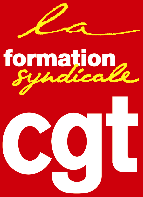 